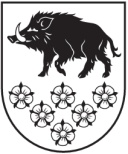 KANDAVAS NOVADA DOMEKANDAVAS NOVADA IEPIRKUMA KOMISIJADārza iela 6, Kandava, Kandavas novads, LV - 3120 Reģ. Nr.90000050886, Tālrunis 631 82028, fakss 631 82027, e-pasts: dome@kandava.lvKandavā01.06.2017.  Nr. 		                                                          Ieinteresētajam pretendentam Par atbildi uz jautājumu Iepirkumam ar ID Nr. KND 2017/12Kandavas novada dome ir saņēmusi jautājumu par iepirkuma „Kandavas novada teritorijā esošo ielu apgaismojuma tīklu uzturēšana un remonts”, ID Nr. KND 2017/12 (turpmāk - Iepirkums), nolikuma prasībām un sniedz šādas atbildes:Jautājums Nr.1Cik dienu laikā Pasūtītājs veic ikmēneša maksājumu pēc ikmēneša Darba nodošanas-pieņemšanas akta parakstīšanas un rēķina saņemšanas?Atbilde:	Maksājumi tiek veikti atbilstoši Izpildītāja piestādītajiem rēķiniem. Pasūtītājam šādi rēķini ir jāapmaksā 30 (trīsdesmit) darba dienu laikā pēc Pušu apstiprinātā Darbu pieņemšanas-nodošanas akta parakstīšanas, dokumentācijas nodošanas Pasūtītājam un Izpildītāja rēķina oriģināla saņemšanas.	Jautājums Nr.2	Lūdzam norādīt garantijas laiku veiktajiem darbiem un materiāliem.	Atbilde:Izpildītāja izpildīto Darbu un izmantoto materiālu, kas attiecas uz šo līgumu garantijas laiks ir 24 (divdesmit četri) kalendārie mēneši, skaitot no Darbu nodošanas-pieņemšanas galīgā akta parakstīšanas brīža.Iepirkuma komisijas priekšsēdētājs						Egīls DudeV.Stova63107375